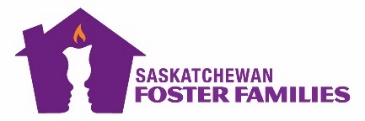 Trauma Competent Caregiver Training Registration FormTrauma Competent Caregiver is a training session to increase competency and sensitivity in caring for children with a traumatic history. This training will give you tools to help children that will be placed in your care heal from past trauma while also giving you insight into meaning behind the behaviour of  children.Registration forms should be completed and sent by email to: training@sffa.sk.ca or by fax: 306.975.1581 Name(s): Mailing Address: 		City/Town:Postal Code:   			Mobile Phone:Email Address:	Ministry Worker: Training Schedule:  9:00 AM to 4:00 PM  -Please note that breaks will be taken throughout the training session.  Please select one date & delivery method below.If Joining Virtually, we would ask that you login into the classroom by no later than 8:40 AM to ensure a stable and working connection. ** All in person courses must have a minimum 10 participants to move forward** 	January 20th, 2024 ** Registration must be received no later than January 18th, 2024. 		In Person Attendance: Saskatoon		 		Virtual Connection	February 10th, 2024 **Registration must be received no later than February 8th, 2024.In Person Attendance:	Saskatoon  	 		Virtual Connection	March 16th, 2024 ** Registration must be received no later than March 14th, 2024.In Person Attendance: 	Saskatoon 			Virtual ConnectionIf you have questions regarding the training or your registration, please email:training@sffa.sk.ca or call the SFFA Training Coordinator Tessa Stock at 306.975.1528